Zobacz plakat „Kogla Mogla 4” i poznaj nowych bohaterów
– Zależy mi, żeby widz pokochał matkę Marlenki – mówi Dorota Stalińska, która wciela się w nową bohaterkę „Kogla Mogla” i tworzy elektryzujący duet z Katarzyną Skrzynecką. Oprócz niej do obsady dołączyli m.in. Marian Opania oraz Karol Strasburger. „Koniec świata czyli Kogel Mogel 4” wejdzie do kin 7 stycznia. – Gram podstarzałego erotomana, hochsztaplera szukającego bogatej kobiety – przyznaje Marian Opania. I dodaje: – To jest bardzo zgrabnie napisany scenariusz, od razu mi się spodobał.Grażyna Błęcka-Kolska wraca do roli legendarnej Kasi Zawady po raz czwarty: – Pierwsze części „Kogla Mogla” powstały około 30 lat temu. I wszyscy się zmieniliśmy. Ja nie jestem tą 20-letnią Kasią, tylko już trochę starszą. Cieszę się, że ta olbrzymia widownia, która tak wielką miłością obdarzyła poprzednie części i oczekiwała od twórców, żeby powstały kontynuacje ich losów, doczekała się czwartej części. Dla mnie jako aktorki to fantastyczna okazja do zagrania starszej bohaterki. Kasia ma syna, mama jej się zestarzała, świat się zmienił – ciekawie jest się w tym odnaleźć i podzielić z widzami.W „Końcu świata” wiele dzieje się także w życiu młodych – są oświadczyny, ale i problemy. Związek Marcina (Nikodem Rozbicki) i Agnieszki (Aleksandra Hamkało) zostaje wystawiony na ciężką próbę za sprawą zranionej kochanki, Bożenki (Anna Mucha). Aleksandra Hamkało o swojej bohaterce mówi: – Losy Agnieszki w „Koglu Moglu 4” są inne niż to, co przeżywała w trójce. Ma przed sobą zupełnie nowe wyzwania i mam wrażenie, że ona też się trochę zmieniła. Chociaż nie aż tak bardzo, bo dalej jest taką śmieszną postacią – trochę gapą i panikarą. Ma niesamowitą umiejętność tworzenia chaosu wokół siebie.Zobacz zwiastunKONIEC ŚWIATA CZYLI KOGEL MOGEL 4Miłość Agnieszki i Marcina rozkwita, podobnie jak Kasi i profesora Wolańskiego. Babcia Solska marzy już tylko o ślubie jedynego wnusia… Jednak na drodze do szczęścia młodego Zawady staje jego dawna kochanka, Bożenka. Wolańska postanawia radykalnie odmienić swoje życie i znika w tajemniczych okolicznościach. Spokój Piotrusia i Marlenki burzy niespodziewana wizyta mamusi zza oceanu… A pewne bardzo kompromitujące zdjęcia uruchamiają lawinę zdarzeń. Szykuje się prawdziwy koniec świata!W obsadzie czwartej części „Kogla Mogla” ponownie znaleźli się: Nikodem Rozbicki, Aleksandra Hamkało, Grażyna Błęcka-Kolska, Ewa Kasprzyk, Zdzisław Wardejn, Katarzyna Skrzynecka, Maciej Zakościelny, Anna Mucha, Katarzyna Łaniewska, Paweł Nowisz, Małgorzata Rożniatowska, Wiktor Zborowski, Joanna Jarmołowicz i Wojciech Solarz. Dołączyli do nich m.in.: Dorota Stalińska, Marian Opania oraz Karol Strasburger.Poprzednią część serii, tj. „Miszmasz czyli Kogel Mogel 3” zobaczyło w kinie niemal 2,4 miliona widzów.  „Koniec świata czyli Kogel Mogel 4” wyreżyserowała Anna Wieczur. Komedia to produkcja MTL Maxfilm. Film został dofinansowany przez Polski Instytut Sztuki Filmowej. 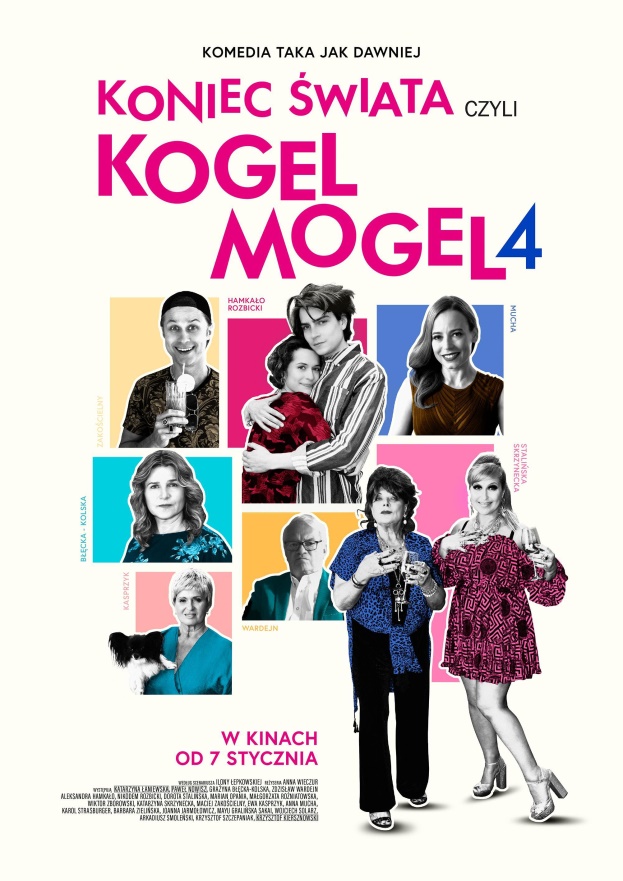 Premiera: 7 stycznia 2022Obsada: Nikodem Rozbicki (Marcin), Aleksandra Hamkało (Agnieszka), Grażyna Błęcka-Kolska (Kasia), Ewa Kasprzyk (Wolańska), Zdzisław Wardejn (Wolański), Katarzyna Skrzynecka (Marlenka), Maciej Zakościelny (Piotruś), Dorota Stalińska (mama Marlenki), Anna Mucha (Bożenka), Katarzyna Łaniewska (Solska), Paweł Nowisz (Goździk), Małgorzata Rożniatowska (Goździkowa), Wiktor Zborowski (starosta), Joanna Jarmołowicz (policjantka), Wojciech Solarz (policjant), Mayu Gralińska - Sakai (Mary), Marian Opania (Leopold Kapusta), Karol Strasburger (Kazimierz Janik)Reżyseria: Anna WieczurScenariusz: Ilona ŁepkowskaZdjęcia: Jan CybisScenografia: Katarzyna PiąstkaMontaż: Marceli Majer GMPKostiumy: Anna MęczyńskaCharakteryzacja: Janina Dybowska - PersonMuzyka: Atanas Valkov, Krzysztof A. JanczakDźwięk: Adam Szmit, Kacper Habisiak MPSE, Marcin Kasiński MPSE Producent: Tadeusz Lampka, Ilona Łepkowska
Produkcja: MTL Maxfilm Dystrybucja: Next FilmWspółfinansowanie: Polski Instytut Sztuki Filmowej KONTAKT DLA MEDIÓW:Joanna Jakubik
joanna.jakubik@next-film.pl
tel. 514 793 494